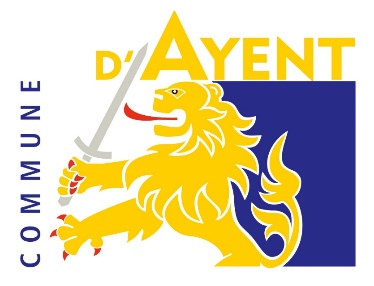 Formulaire de demande d’aidepour l’achat d’un vélo électriqueRequérant-eNom : Prénom : Date de naissance : Adresse : Téléphone : Email : Versement de l’aide financièreNom du titulaire du compte : Nom de l’institution bancaire et adresse : Numéro IBAN : Type de véloMarque et modèle : Date d’achat : Nom du commerce : Prix d’achat (net, taxes et rabais compris) :      Conditions d’octroiConditions d’octroiOctroi dans les limites du budget disponible.Octroi dans les limites du budget disponible.10% du prix du vélo, plafonné à CHF 400.-10% du prix du vélo, plafonné à CHF 400.-Etre domicilié sur le territoire communal. Etre domicilié sur le territoire communal. La demande et les documents y relatifs doivent être transmis à la commune au maximum trois mois après la date d’achat.La demande et les documents y relatifs doivent être transmis à la commune au maximum trois mois après la date d’achat.Le vélo doit être acheté en Suisse. Le vélo doit être acheté en Suisse. La facture doit être libellée en francs suisses.La facture doit être libellée en francs suisses.La personne acquiert le vélo pour ses propres besoins et s’engage à ne pas le revendre moins de deux années après son achat.La personne acquiert le vélo pour ses propres besoins et s’engage à ne pas le revendre moins de deux années après son achat.Limité à une aide par personne pour une période de 5 ans.Limité à une aide par personne pour une période de 5 ans.Documents obligatoires pour l’octroi de l’aideDocuments obligatoires pour l’octroi de l’aideCopie d’une preuve de paiement nominativeCopie d’une preuve de paiement nominativeFacture originale de l’achatFacture originale de l’achatValidité de l’offreValidité de l’offreOffre valide dans la limite des budgets arrêtés par le Conseil communal pour chaque exercice comptable, soit pour les acquisitions de l'année en cours et dans l'ordre de réception des demandes complètes et valables.Offre valide dans la limite des budgets arrêtés par le Conseil communal pour chaque exercice comptable, soit pour les acquisitions de l'année en cours et dans l'ordre de réception des demandes complètes et valables.Conditions de paiementConditions de paiementLe paiement de la subvention communale ne sera effectué qu’après réception des documents exigés et pour autant que la somme attribuée pour cette action ne soit pas épuisée.Le paiement de la subvention communale ne sera effectué qu’après réception des documents exigés et pour autant que la somme attribuée pour cette action ne soit pas épuisée.ProcédureProcédureLa demande est à adresser à la commune au maximum trois mois après la date d’achat du vélo et au plus tard le 31 décembre de l’année en cours.La demande est à adresser à la commune au maximum trois mois après la date d’achat du vélo et au plus tard le 31 décembre de l’année en cours.Toute demande non datée, non signée ou incomplète ne sera pas traitée.Toute demande non datée, non signée ou incomplète ne sera pas traitée.SignatureSignatureLa personne soussignée déclare avoir pris connaissance et admettre les conditions d'octroi de l'aide et confirme l’exactitude des indications ci-dessus ainsi que le respect des conditions fixées.La personne soussignée déclare avoir pris connaissance et admettre les conditions d'octroi de l'aide et confirme l’exactitude des indications ci-dessus ainsi que le respect des conditions fixées.La personne acquiert le vélo pour ses propres besoins et s’engage à ne pas le revendre moins de deux années après son achat.La personne acquiert le vélo pour ses propres besoins et s’engage à ne pas le revendre moins de deux années après son achat.Lieu et date : Lieu et date : Signature :Signature :Ce formulaire est à retourner, avec les documents mentionnés, dûment daté et signé, à la commune.Ce formulaire est à retourner, avec les documents mentionnés, dûment daté et signé, à la commune.Décision du service (Ne pas remplir) Accepté     refusé : Motifs :Lieu et date :Montant accordé :